Пенсия с «Заботой»Жители Череповецкого района могут стать участниками областного социального проекта «Забота» и получать скидки при оплате покупок с помощью банковской карты.С мая 2017 года для всех жителей Вологодской области, которые получают пенсию по старости на карту Сбербанка, выпускается банковская карта «Социальная» платежной системы «МИР» с логотипом «Забота». Держатель данной карты автоматически становится участником областного социального проекта «Забота», в рамках которого сможет получать скидки при оплате покупок или услуг в магазинах, аптеках и других торгово-сервисных организациях - партнерах данного проекта.На сегодняшний день участниками социального проекта являются более 500 предприятий торгово-сервисной сети Вологодской области, и ежемесячно их число увеличивается. Размер скидки, предоставляемой участниками проекта, составляет от 3 до 10 %. Магазины, аптеки, торговые точки, предоставляющие скидки в рамках проекта, отмечены стикерами с логотипом «Забота», их адреса можно посмотреть на сайте администрации района.Новые возможности«Использование банковских карт в рамках социального проекта  «Забота» поможет пенсионерам не только получать скидки при совершении ежедневных покупок, но и сделает понятным и доступным весь комплекс современных банковских продуктов», - комментирует  управляющий Вологодским отделением Сбербанка Сергей Нечаев.Оформив карту Сбербанка «Социальная» с логотипом «Забота» вы получите возможность не только экономить на покупках, но и совершать накопления. Банковская карта открывает доступ к целому комплексу финансовых услуг: безналичным платежам, денежным переводам, а также дистанционному управлению счетом. При необходимости вы сможете без комиссии снять необходимую вам денежную сумму в любом банкомате Сбербанка, либо расплатиться за услуги и товары в магазине банковской картой и на личном опыте оценить удобство безналичного способа расчетов.Карта «Социальная» позволяет в удобное для вас время оплатить в банкоматах или терминалах Сбербанка коммунальные услуги, стационарный телефон, доступ в Интернет и услуги сотовых операторов, погасить кредит, перевести деньги со счета на счет и многое другое. А если вы уверенный пользователь интернета, то благодаря современному сервису «Сбербанк Онлайн» сможете совершать и эти, и множество других банковских операций, даже не выходя из дома.Как получить социальную карту Сбербанка?Если вы уже получаете пенсию на пенсионную карту Сбербанка «Социальная», то можете обратиться в отделение Сбербанка на территории Череповецкого района и г. Череповца и написать заявление на перевыпуск банковской карты, указав, что хотите получить карту с логотипом «Забота». Срок перевыпуска карты составляет не более 10 рабочих дней.В случае, когда ваша пенсия перечисляется на счет в Сбербанке, но банковской карты у вас нет, также достаточно обратиться в офис Банка. Там вам предложат заполнить два заявления: первое на выпуск банковской карты, изготовление которой займет несколько дней, а второе — в Пенсионный Фонд об изменении номера банковского счета, на который ежемесячно перечисляется пенсия. Это заявление можно подать и самостоятельно через личный кабинет на сайте Пенсионного Фонда.Если вы получаете пенсию другим способом, вам также нужно обратиться в офис Банка с пенсионным удостоверением и паспортом.Выбрав для получения пенсии социальную карту Сбербанка «Забота», вы сможете пользоваться услугами, которые сделают вашу жизнь удобнее, помогут сэкономить силы, время и деньги.* - Выпуск банковских карт с логотипом «Забота» осуществляется согласно постановления Губернатора Вологодской области №25 от 26.01.2017 «О социальном проекте «Забота» в целях получения владельцами карт скидок, предоставляемых участниками данного проекта на территории Вологодской области. Полная информация о проекте «Забота» доступна на сайте: http://vologda-portal.ru/oficialnaya_vologda/uchrezdenia/index.php?ELEMENT_ID=205322** - на остаток денежных средств на счете, на который осуществляется зачисление пенсии и иных социальных выплат, выплачиваемых Пенсионным Фондом Российской Федерации, в случае получения клиентом таких выплат. 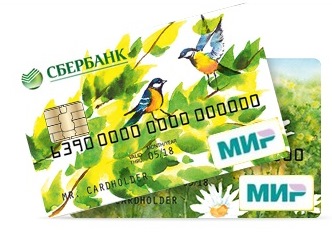 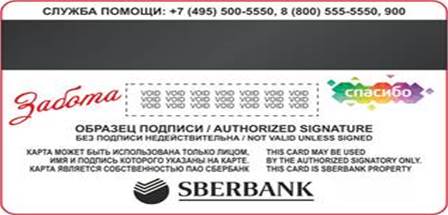 